Помимо самого алгоритма,надо еще блок-схему составить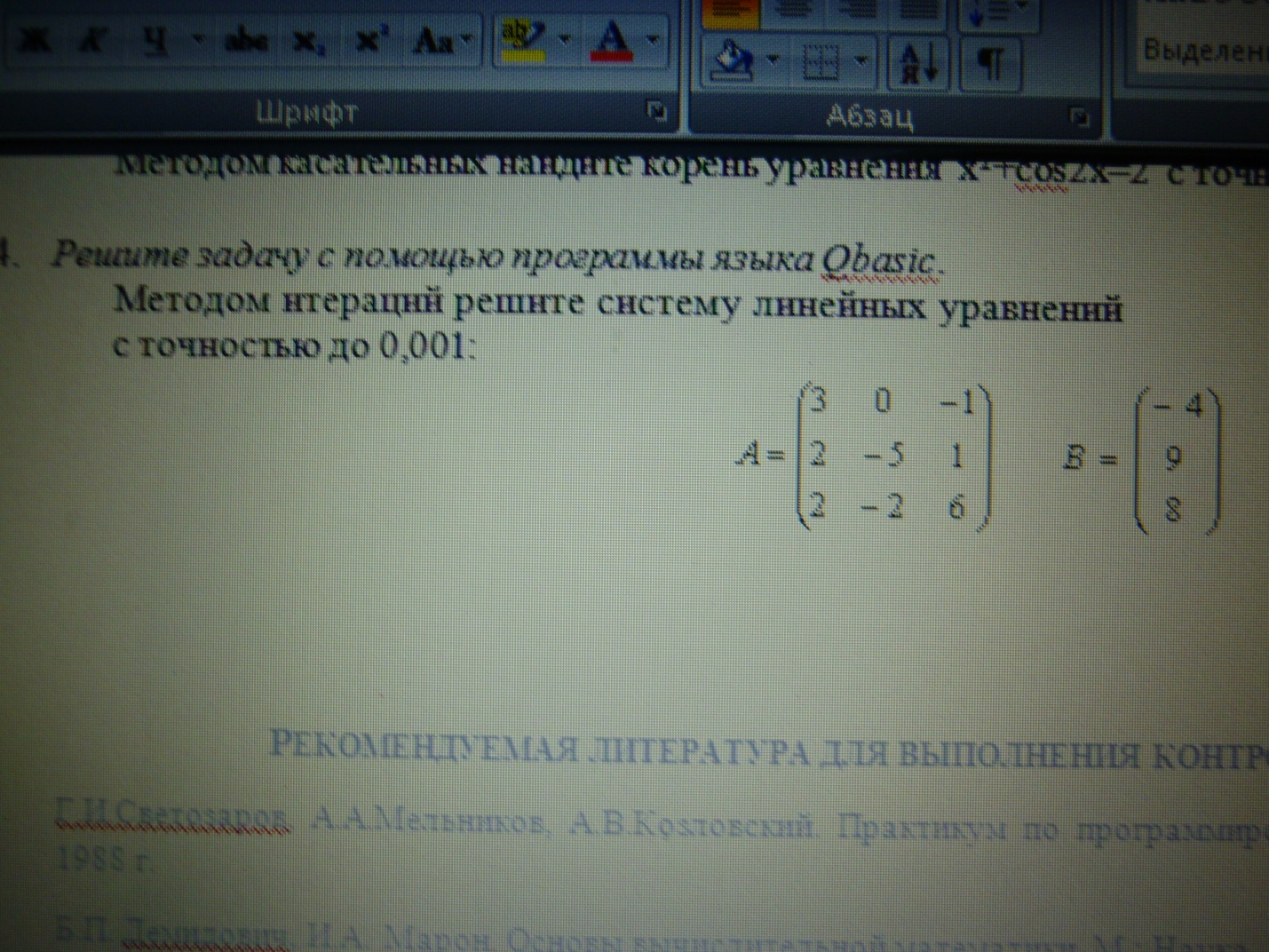 